28 июля 2022 г. - 200 лет со дня рождения русского поэта, литературного критика Аполлона Александровича Григорьева (1822–1864). 28 (16 по ст.стилю) июля 1822 года родился Аполлон Александрович Григорьев – русский поэт, писатель, переводчик, теоретик славянофильства, один из самых оригинальных литературных и театральных критиков второй половины XIX века, автор известных русских романсов.     При упоминании имени практически забытого ныне Аполлона Григорьева чаще всего просятся на язык известные всем слова «Цыганской венгерки»:     Парадоксально, но незамысловатый текст застольной песни – всё, что осталось в памяти современников и потомков из литературного наследия этого самобытного и когда-то весьма известного автора. Да ещё знакомое всем со школьной скамьи откровение о Пушкине, которого именно Григорьев впервые назвал «наше всё»Между тем, во второй половине XIX века, когда жили и творили такие столпы отечественной литературы, как И.С. Тургенев, Л.Н.Толстой, Ф.М.Достоевский, имя Аполлона Григорьева было настолько популярно, что стало нарицательным. Его критические статьи и публикации в «толстых» журналах вызывали острую полемику в литературных кругах того времени, а пьяные дебоши и беспорядочный образ жизни, который вёл литератор, лишь добавляли ему скандальной славы «маргинала» в глазах образованного общества. По воспоминаниям современников, Григорьев был яркой личностью, человеком, фанатически преданным искусству, неутомимым в нравственных и умственных исканиях, но, как это часто бывает с людьми духовно одарёнными, в житейских делах он проявлял крайнюю беспорядочность и беспомощность. Не сумел, подобно многим менее талантливым, но более удачливым собратьям по перу, проложить себе путь к славе, расталкивая локтями злопыхателей и конкурентов; не смог приспособиться, жить, «как все», хоть как-то упорядочив свой бесшабашный образ жизни. По предположению исследователей, некоторые черты реальной биографии Григорьева отразились в «Дворянском гнезде» И. С. Тургенева (семейная история Г.), психологический тип личности и бытовой облик - в образах Мити Карамазова («романтический безудерж» героя романа Ф. М. Достоевского «Братья Карамазовы»), Феди Протасова («Живой труп» Л. Н. Толстого).     Его современники - рациональные реалисты-западники и чутко прислушивающиеся к стонам «сеятеля и хранителя» славянофилы - пытались ответить на извечный русский вопрос: что делать? Они стремились уловить во всём причинно-следственные связи, логику и смысл, противопоставить западному прогрессу спасительную патриархальность и народность. На этом фоне субъективно-идеалистические, полумистические «провидения» Григорьева казались непонятным, запутанным бредом, а его поиск "нового стиля" и романтические призывы к полной "органической" искренности в искусстве, вызывали откровенные насмешки.     Многие литературоведы признают, что воззрения А. Григорьева, изложенные в его критических статьях, оказали важнейшее влияние на творчество Ф.М. Достоевского, который был хорошо знаком с Аполлоном Александровичем и даже не раз помогал ему в трудные моменты жизни. Его идеи оказали влияние также на религиозную философию Н.Н. Страхова и Н.Я. Данилевского, а поэтика кабацкого разгула и «цыганщины» позднее нашла своё отражение в лирике А.Блока и С.Есенина.     Григорьев, будучи крупным мыслителем национального толка, опередил своё время более чем на половину столетия. При жизни он не был принят, понят и даже услышан большинством своих современников. Его эстетствующий романтизм, кабацкий разгул и постоянное существование «на грани» установленных норм и приличий в искусстве пришлись бы ко двору в эпоху декаданса начала XX века, но прежде должна была смениться либерально-демократическая парадигма мышления. На смену Некрасовым, Толстым, Короленкам должны были прийти Мережковский, Брюсов, Бальмонт, Блок, чтобы А. А. Григорьев занял своё законное место в истории русской критической мысли и признан предтечей новых литературно-философских течений.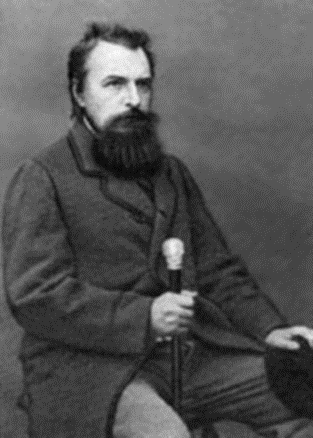 Две гитары, зазвенев,Жалобно занылиС детства памятный напев,Старый друг мой, - ты ли?.. 